TCDOKUZ EYLÜL ÜNİVERSİTESİBUCA EĞİTİM FAKÜLTESİTEMEL EĞİTİM BÖLÜMÜ OKUL ÖNCESİ EĞİTİMİ ANABİLİM DALI 2021-2022 ÖGRETİM YILI GÜZ DÖNEMİ DERS PROGRAMI 1. SINIF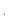 TCDOKUZ EYLÜL ÜNİVERSİTESİBUCA EĞİTİM FAKÜLTESİTEMEL EĞİTİM BÖLÜMÜ OKUL ÖNCESİ EĞİTİMİ ANABİLİM DALI  2021-2022 ÖĞRETİM YILI GÜZ DÖNEMİ DERS PROGRAMI 2. SINIFTCDOKUZ EYLÜL ÜNİVERSİTESİBUCA EĞİTİM FAKÜLTESİTEMEL EĞİTİM BÖLÜMÜ OKUL ÖNCESİ EĞİTİMİ ANABİLİM DALI 2021-2022 ÖGRETİM YILI GÜZ DÖNEMİ DERS PROGRAMI 3. SINIFTCDOKUZ EYLÜL ÜNİVERSİTESİBUCA EĞİTİM FAKÜLTESİTEMEL EĞİTİM BÖLÜMÜ OKUL ÖNCESİ EĞİTİMİ ANABİLİM DALI 2021-2022 ÖGRETİM YILI GÜZ DÖNEMİ DERS PROGRAMI 4. SINIFNotlar :Dersi veren öğretim görevlisinin isim ve soy ismini kısaltma kullanmadan yazınız.Seçmeli dersleri 1. Sınıf programına yazınız. Birden fazla şubede verilen dersler için mutlaka şube adını (A), (B) şeklinde belirtiniz.Derslerin teorik saatleri için (T)  uygulama saatleri için (U) şeklinde ders kodunun yanında belirtiniz. Anabilim Dalı Başkanı							Bölüm BaşkanıAd, Soyad :                    Prof. Dr. GÜNSELİ YILDIRIM                                                                                 Prof. Dr. GÜNSELİ YILDIRIMİmza:Tarih : GünPazartesiSalıÇarşambaPerşembeCumaGünPazartesiSalıÇarşambaPerşembeCumaGünPazartesiSalıÇarşambaPerşembeCumaGünPazartesiSalıÇarşambaPerşembeCuma